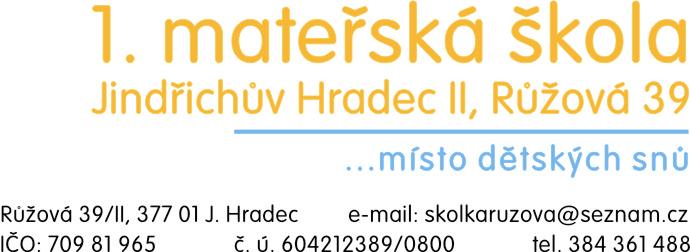 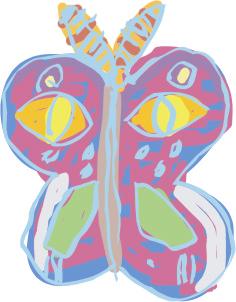 ŽÁDOST a INFORMOVANÝ SOUHLASŽádám o zařazení svého dítěte……………………………………………………………………do speciální třídy mateřské školy, s menším počtem dětí, dále žádám o zpracování IVP a podporu v oblasti logopedické, surdopedické, tyflopedické, somatopedické, psychopedické, kombinaci podpory ve více oblastech. Byl(a) jsem poučena o vzdělávacím programu v této třídě a o zpracování IVP a měl(a) jsem možnost klást otázky a zvážit odpovědi. V J. Hradci, dne:					Podpis zákonného zástupce							……………………………….Převzala za MŠ:……………………….